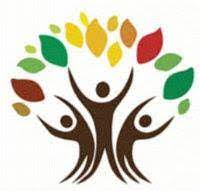 Centro Regional North Bay
Reunión Especial del 
Comité Asesor de Autodeterminación8 de enero de 202412:30 – 2:00 p. m.ACTA DE REUNIÓNAPERTURA DE LA SESIÓN						PresentacionesDeterminación del quórum a las 12:35
Presentaciones:Comité: Debby Hight, madre, copresidentaTheresa Scripps, madreileim Moss, nuevo miembro del ComitéLilia V, nuevo miembro del ComitéComunidad:Beth DeWitt, directora de Servicios al ClienteEllisa Reiff, supervisora SDPJanelle Santana, directora ejecutiva adjunta Paula García, PCC NBRCShonetrice Smith, PCC NBRCStephany Chavez, PCC NBRCJesus Rosales, PCC NBRCNaomi Hagel, facilitadora de PhoenixJulie LaRose, facilitadora de Path-ForwardLisa Hooks, SCDD Heather Crocker, facilitadora independiente de AliftMichael Howards FamilyKim Sinclair, Autism Society of L.ARhiannan Marsh, facilitadora independienteChris Acquire, DDSAnnie Brewer Orca, reemplazando a Yulahlia HernandezR @ A LopezGina, intérprete de Lenguaje de Señas Americano (ASL)Amber Lopez, intérprete de Lenguaje de Señas Americano (ASL)Jessica, intérprete de Lenguaje de Señas Americano (ASL)Comentarios públicosKim Sinclair está ofreciendo capacitación avanzada para facilitadores independientes. La capacitación para los participantes está disponible en varios idiomas, lo que los hace únicos, se ofrece español, coreano e inglés. En este momento, están realizando el módulo 3, que consiste en aprender sobre la Ley y las Directivas del SDP. En estas capacitaciones hay participantes de la región de Northbay; esperemos que algunos de ellos obtengan el 099 y estén disponibles para los participantes de NBRC.Debby pregunta si los facilitadores independientes.  que Kim está capacitando son de todo el estado.Kim responde: "Sí", Zoom ha permitido que unas 133 personas de los 21 centros regionales participen en el programa avanzado. Algunas de ellas están realizando una capacitación básica de aproximadamente 71 horas y media, mientras que otros están añadiendo módulos adicionales que proporcionan más información para ser un facilitador independiente. Están tratando de ayudar a construir el portafolio de los facilitadores independientes, también colaboran con aquellos que no tienen el inglés como lengua principal para poder ayudarlos más y, a la vez, intentan mejorar la relación entre el facilitador independiente y los Centros Regionales. Debby pregunta: ¿Cuál es el costo y hacen publicidad?Kim responde: Sí, el costo de la Capacitación Avanzada es cero para los participantes gracias a las subvenciones. La publicidad se realiza a través de LVAC, correo electrónico, Facebook y a través del comité asesor.Debby responde: No he visto anuncios para las capacitaciones y sugiere que se unan a la página del grupo de Facebook para la Autodeterminación. Lilia hace una pregunta sobre los problemas que tiene con sus presupuestos y el plan de gastos del año pasado, y está buscando ayuda a través de DDS.Debby le pide a Ellisa que se comunique con Lilia sobre los problemas que tiene.Ellisa se pone en contacto con Lilia y le proporciona la información para que se comunique con ella. Presidenta Debby HightNo hay nada que comunicar por el momento. Actualización de NBRC: JesusActualización de evento de divulgación:Actualización sobre el Fondo del Comité Asesor de Autodeterminación (SDAC):.Actualización de SCDD:Lisa compartió actualizaciones sobre la reunión estatal de autodeterminación que tendrá lugar en abril. Se asegurará de mantener actualizado al Comité Asesor y al Presidente del NBRC antes de asumir su nuevo cargo. Además, nos informó que aún hay vacantes en el comité de autodeterminación que pueden ser designadas a través del Consejo Estatal. Explicó el proceso a todos, expresando también que están buscando una forma de acortar el proceso para unirse al comité.Conversó acerca de la nueva información sobre la norma de reuniones públicas que se suponía que comenzaría el 1 de enero de 2024 y el papel del comité asesor de autodeterminación dentro del consejo estatal Por último, enfatizó la importancia de cumplir con los requisitos de aviso de las reuniones, el contenido de la agenda y la accesibilidad y ubicación de las reuniones.Lisa consultó si les gustaría realizar una capacitación de Preparación para Emergencias del Estado. Que se pongan en contacto con ella para que puedan distribuir los kits de emergencia gratuitos y explicar a las personas cómo prepararse y estar seguros ante emergencias locales y estatales.Beth le transmitió a Lisa cuánto apoyo le ha brindado a ella y a NBRC con todos los comentarios y orientaciones a lo largo de los años en relación con el Programa SDP. Phoenix Facilitation– Naomi Hagel y Julia LaRoseNaomi y Julie están contentas de que el contrato se haya extendido por 6 meses, y no solo están haciendo preparación laboral, sino que también ayudarán con eventos de divulgación, apoyo a proveedores, apoyo en persona, apoyo al personal y ayudarán a desarrollar materiales de capacitación para el personal de NBRC.Debby preguntó sobre el tipo de apoyo que están ofreciendo a los proveedores.Naomi respondió explicando que están proporcionando capacitación en Autodeterminación y posiblemente hablando con proveedores sobre cómo convertirse en proveedores 099.Cuando Debby preguntó sobre el significado de 099,Naomi explicó que son partidarios tradicionales que ayudan a las personas a ingresar a SDP, describiendo los pasos para acceder a SDP y cómo todo se relaciona con el proveedor 099 autodirigido. Mencionó que algunos proveedores tradicionales no quieren involucrarse con SDP porque no lo comprenden.Rhiannon mostró interés en participar en la capacitación y planteó preguntas sobre posibles resistencias en relación con el pago.Tareas anterioresTareas nuevas Bienvenida a Ellisa Reiff como supervisora de SDP para NBRC.Comentarios públicosOrden del día de futuras reunionesNBRC buscará un lugar para llevar a cabo la divulgación de SDP.AnunciosLa próxima reunión se llevará a cabo el 11 de marzo.CIERRELa reunión concluyó a la 1:56 p. m.